“Me siento irresistiblemente atraída”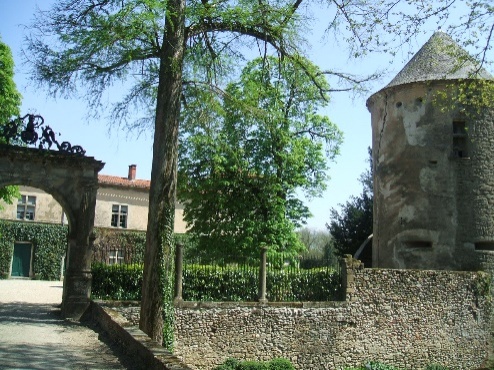 EN HAUTERIVE O “EL MURO DE LOS DESEOS” – INSPIRARNOSTodo camino de discipulado comienza con un deseo. Por eso las preguntas de Jesús sobre los deseos: “¿Qué buscas?”, “¿Qué quieres que haga por ti?”...El camino de Emilie, que hoy nos sigue inspirando,comenzó con un deseo. En Hauterive, con ese bendito e irresistible deseoque hace latir corazones hasta nuestros días.Contemplando ese despertar a los sueños, de una joven a sus 20 años, se nos propone tomar el pulso a nuestro entusiasmo, a los anhelos que nos habitan, a los latidos de nuestro corazón.Nos invitamos mutuamente a compartir los sueños a los que hoy nos sentimos irresistiblemente atraídos y tomar un tiempo y narrar qué deseos profundos nos movilizan en esta etapa de nuestra vida personal y como comunidad.Para comenzar el año de la canonización, entonces es fundamental preguntarnos por los deseos que nos habitan, como punto de partida:¿Qué deseamos en este tiempo de canonización? ¿Qué deseamos vivir personalmente, en comunidad, a nivel Provincia, Congregación?¿Qué deseamos para cada uno, para el mundo, para el universo…?¿Qué fuego queremos encender, avivar, compartir?Escribamos los deseos en un muro de papel, tela, pared, y que nos acompañen a lo largo de todo el camino. Podemos bordarlos o pintarlos en una tela…Hacer grafittis/mural en una pared significativa y a la vista de todos para compartir, invitar animar a otros a sumar sus deseos… Puede ser un muro virtual (Facebook, etc.)Demos tiempo a escuchar profundamente nuestro corazón antes de continuar y2. CONSPIRARESCUCHANDO EL CORAZÓN DE EMILIE“Que todos los latidos de mi corazón sean un acto de amor”Quedamos convidados/as a contemplar el corazón de Emilie en cada una de sus experiencias de vida, esas escenas que son íconos de su corazón.En estas imágenes de su vida podemos contemplar su proceso espiritual y a través de su persona, al Dios de Misericordia... Cada íconoconcentra en sí una enorme riqueza que se despliega y se revela en la medida que nos adentramos en él. Puede incluso resultar más elocuente que muchas explicaciones... Estos 9 íconosque siguen podrán ser contemplados desde cada etapa de la vida, en cada cultura, en cada época y en cada realidad, a fin de que en toda comunidad de discípulos y discípulas, puedan evocar y narrar más nítida y claramente lo que significan.Podemos elegir cualquiera de las 9 escenas siguientes e intentar escuchar su corazón y el nuestro, para inspirarnos y conspirar junto a ella, de Castres hacia Brest…Reflexionemos juntos/as: ¿Cuáles podríamos decir que son los deseos que se perciben en estas escenas de la vida de Emilie?¿Cuáles son las claves, los secretos de su santidad? (VER DESPUÉS ANEXO I – “Algunos secretos”)ALGUNOS ÍCONOS DEL CAMINO DE DISCIPULADO DE EMILIEEn Hauterive, según el testimonio de su amiga Coraly: “Un día hablábamos de la felicidad de ser toda de Dios y para siempre...- Seguramente te casarás, tu familia cuenta con eso... - No, no me casaré... Lo que me atormenta y no me deja es el pensamiento de una vocación a la que me siento irresistiblemente atraída. Cuánto más lo reflexiono, más deseo consagrarme a los pobres, con las hermanas de San Vicente”... Junto a la Mesa de piedra del Castillo, mientras su amiga Coraly rezaba en la Capilla, Emilie decía a su padre: “Papá, es por Dios que te dejo. Quiero ir a servir a los pobres.”“A los pies de Jesús”.Con actitud de discípula, para escucharlo, para tocar su corazón, para seguir sus ejemplos, para dejarse inspirar por Él y actuar según su Espíritu, Emilie se ubicaba “yendo y viniendo” a los pies de Jesús con corazón de aprendiz. N.P 29Acto de Abandono: En 1837, a casi un año de la fundación, en medio de tantas dificultades, los conflictos con las costureras de Castres y las dudas sobre la oportunidad de haber fundado la Congregación Emilie pronuncia en Lautrec, su Acto de abandono: “Que todos los movimientos de mi corazón, tanto de noche como de día sean un acto de amor…” O 25, para vivir siempre de SU Voluntad. Un abandono que atraviesa todo su ser de mujer. La mudanza a la casita de la Calle Tolosanne: 8 de diciembre de 1836. En la parroquia de La Platé, Emilie deja su casa, la posición que le daba la sociedad de su tiempo y a sus 24 años pronuncia sus votos y siente la necesidad de darle una expresión particular y agrega: “tomo la resolución de consagrarme al servicio de los pobres y miembros sufrientes de Jesucristo.”La elaboración del cuarto voto. Apenas fundada la Congregación, al redactar las Constituciones de 1840, introduce el 4º voto, con una gran visión de futuro. Este 4º voto es una reinterpretación del fin del Instituto, expresada como bienaventuranza: “¡Qué felices deben ser al comprometerse por voto a trabajar en los designios de amor que Dios tiene para los pueblos!” (1840 – 125)Renovación del Voto perpetuo. En 1837Emilie expresa: "Vengo con toda la alegría de mi alma y toda la plenitud de mi corazón, a renovar y confirmar el voto por el cual me comprometí a hacer siempre y en todas las cosas lo que comprenderé ser más agradable a tus ojos"... (O. 1) En todo y por todo el buen querer de Dios.Renuncia a ser superiora general(1853). Emilie da un paso más y muy significativo en su proceso de centrarse en Sólo Dios: La Congregación no le pertenece, no depende de ella aunque haya sido su fundadora, es Dios quien la conduce y la conducirá. Renuncia, re – envío; un nuevo envío!!Escribe una carta a su Comunidad de la Casa Madre al fin del retiro de 1845. En ella expresa claramente cómo comprendía los vínculos de hermandad: “Reanimemos nuestra fe, seamos dignas de nuestra hermosa vocación” ayudémonos mutuamente…Después de haber llorado por mis múltiples infidelidades hacia el Dios de bondad, durante estos días de gracia y salvación, vengo a encomendarme muy especialmente a Ustedes y a sus oraciones para poder ser fiel a las resoluciones que el Señor me ha inspirado. Además siento la necesidad de pedirles perdón a todas por aquello que pudo haberlas entristecido..(N.P. 11)PARTIRPARA FINALIZAR: ¿Qué invitaciones nos deja esta escucha atenta al corazón de Emilie? ¿Hacia dónde nos orienta?Se nos invita a celebrar y agradecer estos momentos compartidos, también a fotografiar el “Muro de nuestros deseos” y entre todos o cada uno, ponerle un título al mural ¿Qué título recoge y expresa los deseos compartidos?“Saber escuchar nuestro deseo, abiertas al deseo del otro, la otra, es el camino que permite el re-nacimiento o el seguir naciendo en cada relación, eso es lo que permite la vida”Para finalizar, también un texto sugerente: Solo contamos con la mitad de un mapa, medio plano para encontrar el tesoro. Justamente para despertar los deseos… (VER ANEXO II “Medio plano de un botín”)A modo de sugerencias, algunas experiencias sobre “el muro de los deseos”	https://www.youtube.com/watch?v=ackr4ft038Ihttps://www.youtube.com/watch?v=4vvNeZENLX0Quedamos invitados para el próximo Subsidio…Se nos propone que,para prepararnos, recemos juntos/as el “acto de abandono” que Emilie “deseó” hacer en 1837.(NP-O n° 2) Muchos deseos laten en esa oración escrita de su puño y letra…Preparemos así el corazón parainspirarnos en su abandono,  conspirar con ella, resignificarlo y partir!!